MATRIX ARMS37601 COUNTY ROAD 77LAKE GEORGE, CO. 80827719-836-8031   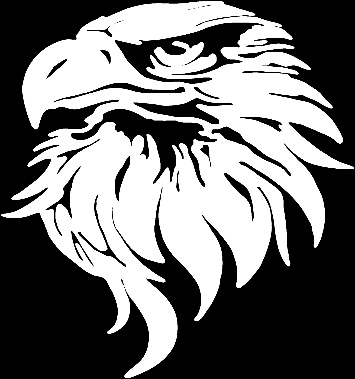 UPGRADE #3project # 00050% DOWN WHEN RECEIVED.COMMENTS OR SPECIAL NOTES:gunsmithCUT & CROWN BARREL TO 23” OR BEST BALISTIC LENGHTHINSTALL BANDED FRONT SIGHT & BANDED SLING MOUNT ON BARRELGLASS BED STOCK - INSTALL 3-POSTION SAFETY – INSTALL SINGLESTAGE TRIGGER 1Lb to 3Lb PULL.STRAIGHTEN & FILL BOLT HANDLE  -  SMOOTHACTION & CHECK FOR PROPER FEED & FUNCTIONCERAKOTE ALL METAL YOUR CHOICE OF COLOR.HOT CAUSTIC BLUINGSLOW RUST BLUINGFIBERGLASS STOCK – CHOICE OF COLOR & PATTERNRECOIL SUPRESSOR AIDS  - (Mercury Tube(s)$3,375.00AAA WALNUT STOCK – FOUR PANEL CHECKERING – EBONY TIP & GRIP CAP$4,295.00ADD ON ITEMS:LEATHER SLING – BLACK OR TANJEWEL BOLT AND OR FLOOR PLATE (FOLLOWER)64.95195 TO 275$3375.00OR$4295.00TDB